Publicado en Alicante el 10/06/2024 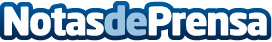 The Outlet Stores Alicante inaugura su nueva tienda Scalpers OutletThe Outlet Stores Alicante, gestionado por la consultora inmobiliaria internacional Savills, acoge la apertura de Scalpers, única tienda outlet de la marca en la Comunidad Valenciana y MurciaDatos de contacto:Coodex MarketingCoodex Marketing966593206Nota de prensa publicada en: https://www.notasdeprensa.es/the-outlet-stores-alicante-inaugura-su-nueva Categorias: Nacional Franquicias Moda Valencia Consumo http://www.notasdeprensa.es